Interfraternity Council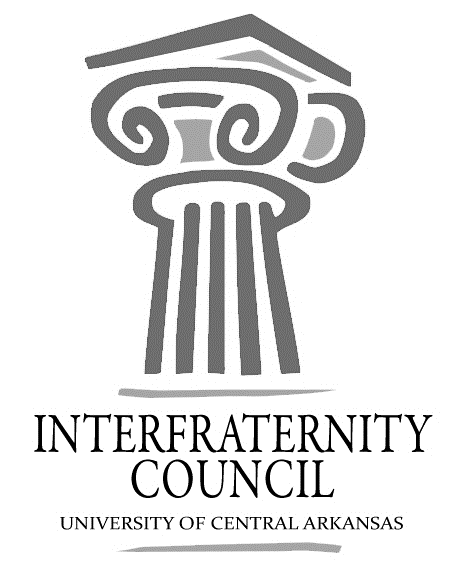 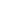 General MeetingUniversity of Central Arkansas Tuesday, January 22, 2019Action ItemsWhat needs to be turned in by delegates, completed by exec board members, etc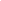 Decisions MadeWhat concrete decisions were made at this meeting?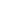 Upcoming DatesWhat important events and deadlines should you be looking out for?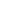 Commence Meeting:Delegate Roll CallGuest speakersExecutive DiscussionVP of Development – Blake EddingtonApril 11 is Walk-a-Mile4.0 recognition in Echo (Jan 31)VP of Recruitment – Lamon WadeRecruitment events and Rho Chi informationVP of Judicial Affairs – Andrey Archer keep behavingJ-BoardVP of Communications – Will Silermonthly press releasePresident – Colton RoweChili cook-off philanthropy JI alcohol education seminarAdvisors’ ReportNew IFC execPresident’s roundtable Jan 24Jan 29th - 5 star bootcampGreek Look-BookNIC new alcohol guidelinesNew BusinessPhi-Sig food bank/food drive potentialPhi-Sig UCAPD Drunk Driving courseChapter ReportsAlpha Sigma Phi- No ReportBeta Upsilon Chi – No Report Kappa Sigma – No ReportPhi Gamma Delta – ABSENTPhi Sigma Kappa – Valentine’s Day rosesPi Kappa Alpha – Pike’s Peak Feb 1Crawfish April 6Sigma Nu – No ReportSigma Phi Epsilon – No ReportSigma Tau Gamma – potentially taking over Spring QueenEnd Meeting: Interfraternity Council Contact InformationFIJI AbsentPresident Colton Rowecrowe3@cub.uca.eduVP RecruitmentLamon Wadelwade3@cub.uca.eduVP Judicial AffairsAndrey Archeraarcher3@cub.uca.eduVP DevelopmentBlake Eddingtonbeddington2@cub.uca.eduVP CommunicationsWill Silerwsiler1@cub.uca.eduucaifcexec@gmail.com